Sprawozdanie z realizacji dokumentu„Roczny program współpracy 
Gminy Raków z organizacjami pozarządowymi i innymi podmiotami prowadzącymi działalność pożytku publicznego na rok 2023”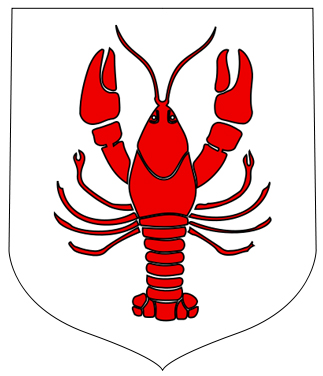 Raków, maj 2024 r.Sprawozdanie z wykonania dokumentu „Roczny program współpracy Gminy Raków z organizacjami pozarządowymi i innymi podmiotami prowadzącymi działalność pożytku publicznego na rok 2023” sporządzone zostało na podstawie art. 5a., ust. 3. ustawy z dnia 24 kwietnia 2003 r. 
o działalności pożytku publicznego i o wolontariacie (t.j. Dz. U. z 2023 r. poz. 571.) oraz § 24. dokumentu „Roczny program współpracy Gminy Raków z organizacjami pozarządowymi i innymi podmiotami prowadzącymi działalność pożytku publicznego na rok 2023” stanowiącym załącznik do uchwały nr LXIV/441/2022 Rady Gminy Raków z dnia 29 listopada 2022 r.Konsultacje społeczne programu przeprowadzone zostały z podmiotami uprawnionymi do  konsultacji wymienionymi w art. 3. ust. 2. i 3. ustawy o działalności pożytku publicznego 
i o wolontariacie. Zostały przeprowadzone w okresie od 2 do 9 listopada 2022 r. poprzez  zamieszczenie projektu dokumentu „Roczny program współpracy Gminy Raków z organizacjami pozarządowymi i innymi podmiotami prowadzącymi działalność pożytku publicznego na rok 2023” na  stronie internetowej gminy www.rakow.pl, w Biuletynie Informacji Publicznej bip.rakow.pl  oraz na tablicy ogłoszeń w Urzędzie Gminy.Priorytetowymi zadaniami publicznymi były:kultura, sztuka, ochrona dóbr kultury i dziedzictwa narodowego:organizowanie wydarzeń kulturalnych, w szczególności wystaw, festiwali, koncertów, wydarzeń artystycznych;edukacja i działania aktywizujące mieszkańców, w szczególności dzieci i młodzież;działania na rzecz kultury i tożsamości lokalnej;promowanie lokalnych twórców;wydawanie niskonakładowych, niekomercyjnych publikacji;wspieranie i upowszechnianie kultury fizycznej:popularyzacja sportu i turystyki wśród dzieci i młodzieży poprzez organizowanie lokalnych imprez sportowych z elementami edukacji;wszelkie formy aktywności fizycznej dla osób niepełnoletnich i dorosłych, w tym także w połączeniu z promocją turystyki;tworzenie  warunków,  w  tym  organizacyjnych, sprzyjających rozwojowi sportu 
i aktywności fizycznej;uczestnictwo zawodników, klubów i stowarzyszeń w rozgrywkach i zawodach sportowych.Na podstawie uchwalonego programu, 17 stycznia 2023 r. ogłoszony został otwarty konkurs ofert na wsparcie lub powierzenie zadań publicznych z zakresu kultury, sztuki, ochrony dóbr kultury 
i dziedzictwa narodowego oraz wspierania i upowszechnianie kultury fizycznej dla organizacji pozarządowych oraz podmiotów uprawnionych.W wyniku przeprowadzonego postępowania konkursowego zawarto umowy na realizację następujących zadań:I. Z zakresu kultury, sztuki, ochrony dóbr i dziedzictwa narodowego:„Pamięć i tradycja – aktywizujące działania edukacyjne dla dzieci i młodzieży”.Wniosek na wsparcie zadania publicznego złożony przez Gminne Towarzystwo Sportowe w Rakowie dofinansowany został kwotą 3 000,00 zł.II. Z zakresu wspierania i upowszechniania kultury fizycznej:„Rozgrywki piłkarskie ŚZPN dla GTS Raków”.Wniosek na powierzenie zadania publicznego złożony przez Gminne Towarzystwo Sportowe w Rakowie, sfinansowany został kwotą 12 000,00 zł.W trybie małych zleceń przekazano 6 000,00 zł dla Świętokrzyskiego Banku Żywności na realizację zadania: „Pozyskiwanie artykułów żywnościowych dla najuboższych mieszkańców gminy Raków”.Wykaz informacji własnych i zewnętrznych dotyczących organizacji pozarządowych, przekazanych na stronie internetowej www.rakow.pl w 2023 r.:Konsultacje społeczneOGŁOSZENIE Wójta Gminy Raków w sprawie przeprowadzenia konsultacji społecznych projektu Strategii Rozwoju Gminy Raków na lata 2022-2030;Zaproszenie konsultacje;Zaproszenie na spotkanie konsultacyjne;Informacja ws. konsultacji dokumentu "Roczny program współpracy Gminy Raków z organizacjami pozarządowymi i innymi podmiotami prowadzącymi działalność pożytku publicznego na rok 2024";Konsultacje – „Roczny program współpracy Gminy Raków z organizacjami pozarządowymi i innymi podmiotami prowadzącymi działalność pożytku publicznego na rok 2024”;Protokół z przeprowadzenia konsultacji społecznej.SpotkaniaBudzenie Sienkiewki;Seniorzy maszerowali w Zagnańsku;Koło Gospodyń Wiejskich z Szumska zaprasza na rakowski rynek;Promocja Koła Gospodyń Wiejskich z Szumska w Dniu Dziecka;II Ogólnopolskie Targi Organizacji Pozarządowych NGO-EXPO 2023;Marsz nordic-walking w Bardzie;PIKNIK RODZINNY "BEZPIECZNE LATO" W ŻYCINACH;V Rajd Rowerowy Szlakiem Brygady Świętokrzyskiej NSZ, 12 sierpnia 2023 roku;PIKNIK RODZINNY W NOWEJ HUCIE;Zapraszamy na Gminne Zawody Sportowo-Pożarnicze;„W dzień św. Tekli ziemniaki będziem piekli” w ramach Europejskich Dni Dziedzictwa.Konkursy dla organizacji i mieszkańcówOtwarty konkurs ofert na wsparcie lub powierzenie realizacji zadań publicznych dla organizacji pozarządowych oraz podmiotów uprawnionych w 2022 r.;Zarząd Stowarzyszenia Sołtysów Ziemi Kieleckiej ogłasza coroczny konkurs „Sołtys Roku Województwa Świętokrzyskiego";Ponad 500 tys. zł dla organizacji pozarządowych i grup nieformalnych z województwa świętokrzyskiego. Sprawdź jak uzyskać dotację!;Ogłoszenie wyników otwartego konkursu ofert na wsparcie lub powierzenie realizacji zadań publicznych dla organizacji pozarządowych oraz podmiotów uprawnionych w 2023 r.;Zaproszenie do XII Gminnego Konkursu Palm Wielkanocnych;VIII edycja ogólnopolskiego konkursu kulinarnego dla Kół Gospodyń Wiejskich „Bitwa Regionów” skierowanego do  Kół Gospodyń Wiejskich i Stowarzyszeń;XII Gminny Konkurs Palm Wielkanocnych;Lokalna Grupa Działania "Białe Ługi" ogłasza konkurs "EKO-patrol";Podsumowanie konkursów wielkanocnych dla dzieci i młodzieży;Powiatowy Konkurs Fotograficzny „Powiat Kielecki zawsze po drodze – niezwykłe miejsca”;Zakorzenione – organizacje dla środowiska;Wsparcie dla kół gospodyń wiejskich: 8 tys. zł; 9 tys. zł lub 10 tys. zł - wnioski do 30 września.Oferty pozakonkursoweOferta – tryb małych zleceń.PromocjaBitwa Regionów oraz Jarmark Świętokrzyski;Owoce i warzywa z KGW Raków najlepsze podczas III Festiwalu Smaków Babiego Lata.OkolicznościoweUczymy ratować!Strażacy OSP Ociesęki będą odbierać elektrośmieci od mieszkańców gminy;Konkurs na Najsmaczniejszą Potrawę Powiatu Kieleckiego;III Festiwal Smaków Babiego Lata;"Inicjatywa miesiąca" dla KGW Życinianki;I Forum dla organizacji pozarządowych pn. „Pozyskiwanie środków finansowych na działalność III sektora w 2024r.”;II Kongres Kół Gospodyń Wiejskich - 24.11.2023 r. w Rakowie;Remiza OSP w Chańczy z nową instalacją fotowoltaiczną;Mikro Granty 2 - Otwieramy się na sport!;Pieszo na Łysicę!;No to gramy!;Harmonia pokoleń - konkurs kulinarny dla mieszkańców gminy Raków;Harmonia pokoleń - warsztaty kulinarne tradycyjne pierogi wigilijne;Harmonia pokoleń - warsztaty rękodzieła.Pozytywnie układała się współpraca z kołami gospodyń wiejskich przy organizacji okolicznościowych lub stałych uroczystości, a także wydarzeń promujących gminę Raków. 24 listopada 2023 r. odbył się II Kongres Kół Gospodyń Wiejskich, w którym uczestniczyli członkowie dziesięciu kół z gminy Chmielnik, Pierzchnica i Raków.Na wsparcie liczyć mogą także Ochotnicze Straże Pożarne, które gmina Raków wspiera we współfinansowaniu zakupu sprzętu lub w trakcie przygotowań uroczystości i zawodów strażackich. W 2023 roku udzielono pomocy przy przygotowaniu wniosków o samochody strażackie oraz wyposażenie dla OSP Chańcza, OSP Ociesęki, OSP Raków oraz OSP Szumsko w ramach naboru FESW.02.05-IZ.00-002/23 Działanie 2.5 Gospodarowanie zasobami wody i przeciwdziałanie klęskom żywiołowym programu Fundusze Europejskie dla Świętokrzyskiego 2021 – 2027.Główny cel Programu jakim jest budowanie partnerstwa pomiędzy gminą, a organizacjami pozarządowymi poprzez wspieranie ich w realizacji ważnych celów społecznych został zrealizowany.SporządziłZatwierdzamDariusz JóźwikWójt Gminy Raków/-/Damian Szpak